                      РЕПУБЛИКА БЪЛГАРИЯ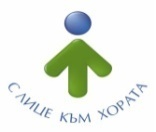 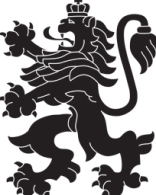                             МИНИСТЕРСТВО  НА  ЗДРАВЕОПАЗВАНЕТО                          РЕГИОНАЛНА  ЗДРАВНА  ИНСПЕКЦИЯ – ВРАЦАгр. Враца 3000      ул. „Черни Дрин” № 2	  тел/факс: 092/ 66 50 61     тел: 092/62 63 77    e-mail: rzi@rzi-vratsa.com(467) ИЗДАВАНЕ НА МЕЖДУНАРОДЕН СЕРТИФИКАТ ЗА ИМУНИЗАЦИИПРАВНО ОСНОВАНИЕЧл. 57, ал. 1 и ал.2 от Закона за здравето Наредба за условията и реда за провеждане на граничен здравен контрол на Република България – чл.33ОРГАН, КОЙТО ПРЕДОСТАВЯ АДМИНИСТРАТИВНАТА УСЛУГА / ИЗДАВА ИНДИВИДУАЛНИЯ АДМИНИСТРАТИВЕН АКТДиректор на Регионална здравна инспекция-ВрацаЗВЕНО ЗА Административно обслужване, ПРИЕМАЩО ДОКУМЕНТИТЕ И ПРЕДОСТАВЯЩО ИНФОРМАЦИЯ ЗА ХОДА НА ПРЕПИСКАТАДирекция административно-правно финансово и стопанско обслужванеГлавен специалистАдрес: гр. Враца, ул.Черни Дрин№ 2, етаж 1, стая 101е-mail: rzi@rzi-vratsa.comТелефон: 092/62 63 77 Работно време: всеки ден от 8.30-17.00 без прекъсванеПРОЦЕДУРА ПО ПРЕДОСТАВЯНЕ НА АДМИНИСТРАТИВНАТА УСЛУГАПредмет:Издаденият международен сертификат за ваксинация или профилактика дава право на лицето за пребиваване в страни, за които се изискват определени задължителни имунизации. В сертификата се вписват следните данни:1. Наименование на приложената ваксина;2. Дата на издаване на сертификата ;3.Подпис на медицинското лице;4. Производител на ваксината, серия, номер;5. Печат за валидност на английски език;6. Печат на имунизационния центърЗаявител:Физическо лицеНеобходими документи:Заявление по образецВЪТРЕШЕН ХОД НА ПРОЦЕДУРАТА1. Заявление или протоколът за устно заявяване на услугата се  подава в звеното за административно обслужване в РЗИ - Враца.2. Лицето желаещо имунизация се явява в имунизационен кабинет, където се уточнява:- вида на имунизацията;- показания и противопоказания - при съществуващи противопоказания за имунизация, медицинското лице прави отказ за извършване на имунизация и издаване на международен сертификат за ваксинация или профилактика. - съвместимост и интервал на приложение с други ваксини;3. Извършва се медицински преглед.4. Извършва се имунизация на лицето след представяне на фактура за извършено плащане.5. Инспектор вписва данните за извършената имунизация – лични данни на лицето, вид на ваксината – серия, номер, дата на извършване на имунизацията в регистър.6. Попълва се международния сертификат за ваксинация или профилактика на английски език и се поставят подписи и печати.7. Сертификатът се издава в един екземпляр за лицето.Срок за извършване на услугата:В деня на постъпване на заявлениетоОБРАЗЦИ И ФОРМУЛЯРИ:Заявление по образецНАЧИНИ НА ЗАЯВЯВАНЕ НА АДМИНИСТРАТИВНАТА УСЛУГАВ  Звеното за  административно обслужване в РЗИ-Враца (гр. Враца, ул. „Черни дрин” №2, стая 101, ет. 1), като същото може да се внесе устно, след попълване  от длъжностното лице на протокол съгласно образец и се завежда в Единната информационна система за документооборот.По електронен път по смисъла на Закона за електронното управление Чрез лицензиран пощенски оператор. При наличие на несъответствия или непълноти, заявителят се уведомява писмено и се определя срок за отстраняването им.ИНФОРМАЦИЯ ЗА ПРЕДОСТАВЯНЕ НА УСЛУГАТА ПО ЕЛЕКТРОНЕН ПЪТНиво 2: едностранна комуникация-предоставяне на информация за услугата и осигурен публичен онлайн достъп до образци на електронни формуляри на адрес: http://www.rzi-vratsa.comСРОК НА ДЕЙСТВИЕ НА ДОКУМЕНТАМеждународният сертификат за ваксинация или профилактика е валиден пожизнено считано от десетия ден след датата на имунизацията. ТАКСИ ИЛИ ЦЕНИТЕ, ОСНОВАНИЕ ЗА ТЯХНОТО ОПРЕДЕЛЯНЕ И НАЧИНИТЕ НА ПЛАЩАНЕТакса: 33 лева (тридесет и три лева), съгласно чл. 10 от Тарифата за таксите, които се събират от органите на държавния здравен контрол и националните центрове по проблемите на общественото здраве по Закона за здравето.Такса: При осигуряване на ваксината от РЗИ се заплаща и стойността на биопродукта      Услугата може да бъде заплатена по един от следните начини:чрез ПОС терминално устройство - на гишето в деловодството на инспекцията. (задължително се представя лична карта на картодържателя)по банков път (задължително се посочва основание за плащането /АУ-№ услугата/).ОРГАНЪТ, ОСЪЩЕСТВЯВАЩ КОНТРОЛ ВЪРХУ ДЕЙНОСТТА ОРГАНА ПО ПРЕДОСТАВЯНЕ НА УСЛУГАТАДиректорът на РЗИ-ВрацаРЕДЪТ, ВКЛ. СРОКОВЕТЕ ЗА ОБЖАЛВАНЕ НА ДЕЙСТВИЯТА НА ОРГАНА ПО ПРЕДОСТАВЯНЕ НА УСЛУГАТАРедът е определен в АПК, в 14 дневен срок от съобщаването на индивидуалния административен актЕЛЕКТРОНЕН АДРЕС ЗА ПРЕДЛОЖЕНИЯ ВЪВ ВРЪЗКА С УСЛУГАТАrzi@rzi-vratsa.comНАЧИНИ НА ПОЛУЧАВАНЕ НА РЕЗУЛТАТА ОТ УСЛУГАТАНа място в РЗИ-Враца, ет.1, стая 101 ОБРАЗЦИ И ФОРМУЛЯРИПриложение № 1 – Заявление   